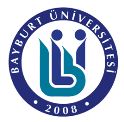 BAYBURT ÜNİVERSİTESİ                                      İktisadi ve İdari Bilimler Fakültesi ………………………………………………... Bölüm BaşkanlığınaEk Sınav (1. Ek Sınav – 2. Ek Sınav) Başvuru DilekçesiAşağıda ismi belirtilen (hiç almadığım dersler dâhil) ders/dersler için Ek Sınav hakkımı kullanmak istiyorum. Başvuruda, ilgili yönetmelik hükümlerine aykırı beyanımın bulunması durumunda sorumluluğun tarafıma ait olduğunu kabul ediyorum.Gereğinin yapılmasını arz ederim.Tarih:			         İmza:KİMLİK BİLGİLERİ (Tüm alanları doldurunuz)KİMLİK BİLGİLERİ (Tüm alanları doldurunuz)Adı ve SoyadıÖğrenci NoBölümüİletişim NoAdresE-postaİBAN Numarasıİlgili Yönetmelik Maddeleri (Bayburt Üniversitesi Ön Lisans ve Lisans Eğitim-Öğretim Yönetmeliği)Ek sınav EK MADDE 1 – (Ek: RG-12/5/2017-30064) (1) Altıncı maddenin birinci fıkrasında belirtilen azami süreler sonunda son sınıf öğrencilerine, başarısız oldukları bütün dersler için iki ek sınav hakkı verilir. Bu sınavlar sonunda başarısız ders sayısını beş derse indirenlere bu beş ders için üç yarıyıl, ek sınavları almadan beş derse kadar başarısız olan öğrencilere dört yarıyıl; bir dersten başarısız olanlara ise öğrencilik hakkından yararlanmaksızın, başarısız oldukları dersin sınavlarına sınırsız girme hakkı tanınır. Açılacak sınavlara, üst üste veya aralıklı olarak toplam üç eğitim-öğretim yılı hiç girmeyen öğrenci, sınırsız sınav hakkından vazgeçmiş sayılır ve bu haktan yararlanamaz. Sınırsız hak kullanma durumunda olan öğrenciler sınava girdiği ders başına öğrenci katkı payını/öğrenim ücretini ödemeye devam ederler. Ancak bu öğrenciler, sınav hakkı dışındaki diğer öğrencilik haklarından yararlanamazlar. Derslere devam yükümlülüklerini yerine getirdikleri hâlde, ara sınav ve yarıyıl sonu sınavı yükümlülüklerini bu maddede belirtilen hükümlere uygun olarak yerine getiremedikleri için öğretim kurumları ile ilişiği kesilen hazırlık sınıfı ve birinci sınıfta en fazla bir dersten, ara sınıflarda ise en fazla üç dersten başarısız olan öğrencilere üç yıl içinde kullanacakları üç sınav hakkı, not ortalamasını tutturamadıkları için hazırlık sınıfı dâhil ara sınıflarda da sene kaybeden öğrencilere diledikleri üç dersten bir sınav hakkı verilir. Sınav hakkı verilenler, ara sınav veya yarıyıl sonu sınavı olduğuna bakılmaksızın başvurmaları hâlinde kayıtlı oldukları birimlerin her eğitim-öğretim yılı başında açacakları sınavlara alınırlar. Sınavların sonunda sorumlu oldukları tüm derslerde başarılı olanların kayıtları yeniden yapılır ve öğrenimlerine kaldıkları yerden devam ederler. Bu durumda olan öğrencilerin sınavlara girdikleri süre, öğrenim süresinden sayılmaz. Bu sınavlara katılan öğrenciler öğrencilik haklarından hiçbir şekilde yararlanamazlar.         KOMİSYON ÜYESİ ONAYI     Aşağıda yer alan derslerden ‘uygun’ bulunan derslerin Ek Sınavına girebilir.    Ek Sınav hakkı bulunmamaktadır.        Adı Soyadı:                                                                               İmza:                                           Tarih:                                                                                            BÖLÜM BAŞKAN ONAYI         Adı Soyadı:                                                                               İmza:                                           Tarih:                                                                                                      S.N.Dersin KoduDersin AdıUygunluk (Uygun/Uygun Değil)(Bu alan Komisyon Üyesi tarafından doldurulacaktır.)12345678910(Satır sayısı arttırılabilir…)